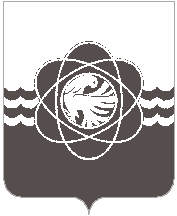                 П О С Т А Н О В Л Е Н И Еот 01.04.2022 № 211О внесении изменения в постановление Администрации муниципального образования «город Десногорск» Смоленской области от 26.10.2018 № 919 «Об утверждении состава комиссии по внесению изменений в Правила землепользования и застройки  муниципального образования «город Десногорск» Смоленской области»В связи с кадровыми изменениями,Администрация муниципального образования «город Десногорск» Смоленской области постановляет:1. Внести в постановление Администрации муниципального образования «город Десногорск» Смоленской области от 26.10.2018 № 919 «Об утверждении состава комиссии по внесению изменений в Правила землепользования и застройки муниципального образования «город Десногорск» Смоленской области» (в ред. от 22.02.2019 № 154, от 18.04.2019 № 408, 08.05.2019 № 500, от 30.08.2019 № 950, от 01.04.2020 № 290, от 25.05.2021 № 463, от 03.08.2021 № 702, от 30.08.2021 № 782, от 23.03.2022 № 159) следующее изменение:- пункт 1 изложить в следующей редакции:«1. Утвердить состав комиссии по внесению изменений в Правила землепользования и застройки муниципального образования «город Десногорск» Смоленской области:2. Отделу информационных технологий и связи с общественностью (Е.М. Хасько) разместить настоящее постановление на официальном сайте Администрации муниципального образования «город Десногорск» Смоленской области в сети «Интернет».3. Контроль исполнения настоящего постановления возложить на председателя Комитета по городскому хозяйству и промышленному комплексу Администрации муниципального образования «город Десногорск» Смоленской области А.В. Соловьёва.Глава муниципального образования«город Десногорск» Смоленской области                                              А.А. НовиковПредседатель комиссииА.В. СоловьёвПредседатель Комитета по городскому хозяйству и промышленному комплексу Администрации муниципального образования «город Десногорск» Смоленской области;Заместитель председателя комиссииТ.Н. Зайцевапредседатель Комитета имущественных и земельных отношений Администрации муниципального образования «город Десногорск» Смоленской области;Секретарь комиссииИ.С. Овсиенкоспециалист 1 категории архитектурного отдела Комитета по городскому хозяйству и промышленному комплексу Администрации муниципального образования «город Десногорск» Смоленской области;Члены комиссииИ.М. Григоровичдепутат Десногорского городского Совета                              (по согласованию);К.А. Гулидоваведущий специалист, юрист Десногорского городского Совета (по согласованию);О.Н. Ефимоваведущий специалист архитектурного отдела Комитета по городскому хозяйству и промышленному комплексу Администрации муниципального образования «город Десногорск» Смоленской области;А.В. Заверичначальник юридического отдела Администрации муниципального образования «город Десногорск» Смоленской области;С.И. Печерицадепутат Десногорского городского Совета                              (по согласованию)А.В. Шевцовазаместитель Главы муниципального образования по экономическим вопросам